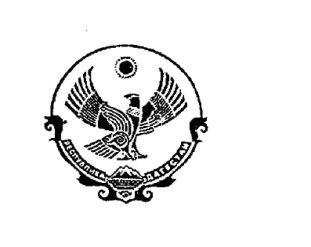 МУНИЦИПАЛЬНОЕ КАЗЕННОЕ ОБЩЕОБРАЗОВАТЕЛЬНОЕ УЧРЕЖДЕНИЕ«САРДАРКЕНТСКАЯ   СРЕДНЯЯ ОБЩЕОБРАЗОВАТЕЛЬНАЯ ШКОЛА»     Адрес: 368772,РД,  «Сулейман – Стальский район», с.Сардаркент                                                	Во исполнение письма Министерства образования и науки Республики Дагестан №06-5786/02-18/18 от 06.06.2018 г. «О инвентаризации заключенных контрактов на закупку учебников в 2017 году», согласно приложению №1 «Распределение учебников по образовательным организациям на 2017 год» подтверждаем количество выданных учебников Управлением образования, а именно:1 класс в количестве  -   20 экз.2 класс в количестве  -   16 экз.  3 класс в количестве  -   0 экз.4 класс в количестве  -   10 экз.5.5класс в количестве     -   0 экз.6. 6 класс в количестве   -   0 экз.7.7 класс в количестве    -    75 экз.8. 8 класс в количестве    -  30  экз.9. 9 класс в количестве    -  69  экз.   10. 10 класс в количестве    -  41   экз.   11. 11 класс в количестве    -  32 экз.   Директор                                            Д.А.Мусаев.